INORGANICS PRACTICE QUIZ Which of the following best describes the property of water by which water molecules like to link to other water molecules via Hydrogen Bonding? Covalent Bonding Ionic Bonding AdhesionCohesion Which of the following is INORGANIC ? CH3 C6H12O6CO2NH2C2O3Water is a universal solvent, which statement below would best describe this property?Polar molecules will easily mix with water Non-polar molecules will easily mix with water Ionic molecules will easily mix with waterPolar and Ionic molecules will easily mix with water Polar and Non-Polar molecules will easily mix with waterUrine has a pH of 6, while a batch of Vinegar has a pH of 3, what best compares urine to vinegar? Urine has 3 X as many H+ ions Vinegar has 1000 X as many H+ ionsVinegar has 1000 X as many OH – ionsUrine has 3 X as many OH – ions
 In the diagram below, the arrow is pointing at what?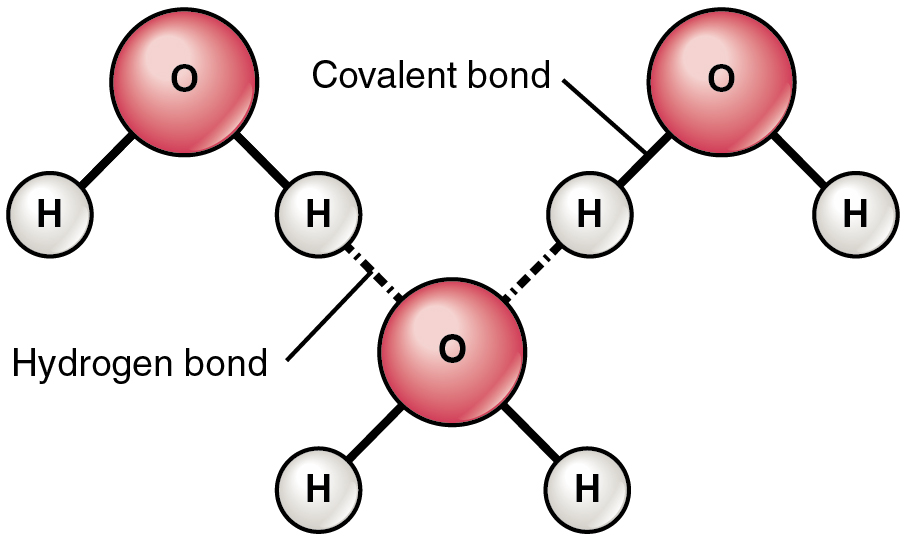  A polar covalent bond A hydrogen bondA S.H.C. bondAn ionic bondIf your blood pH is supposed to be at a pH of 7.4, but it has dropped to 7.1, what best describes the situation and what will happen within your body to fix this imbalance? You are experiencing "Alkalosis" and your breathing rate and heart rate will slow down to fix this situation while your kidneys reabsorb more HCO3- ions from your urine.You are experiencing "Acidosis" and your breathing rate and heart rate will speed up to fix this situation while your kidneys reabsorb more HCO3 – ions from your urine.You are experiencing "Acidosis" and your breathing rate and heart rate will slow down to fix this situation while your kidneys reabsorb more HCO3 – ions from your urine.You are experiencing "Alkalosis" and your breathing rate and heart rate will speed up to fix this situation while your kidneys excrete more HCO3 – ions into your urine.What best describes a molecule of water?A charged molecule that is polar A polar molecule that has no charge (neutral)A charged molecule that is non-polarA molecule that has no charge (neutral) and is non-polar.Chlorine is in Group 7 on the periodic table, what does this mean?It has 7 electrons It has 7 protonsIt has an atomic mass of 7 unitsIt has 7 valence electronsDraw the electron configuration of a WATER molecule: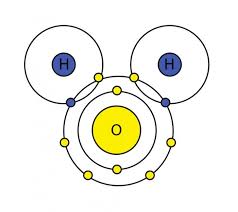 INORGANICS PRACTICE QUIZ - KEY Which of the following best describes the property of water by which water molecules like to link to other water molecules via Hydrogen Bonding? Covalent BondingIonic Bonding AdhesionCohesionWhich of the following is INORGANIC ?CH3C6H12O6CO2NH2C2O3Water is a universal solvent, which statement below would best describe this property?Polar molecules will easily mix with water Non-polar molecules will easily mix with water Ionic molecules will easily mix with waterPolar and Ionic molecules will easily mix with water Polar and Non-Polar molecules will easily mix with waterUrine has a pH of 6, while a batch of Vinegar has a pH of 3, what best compares urine to vinegar? Urine has 3 X as many H+ ionsVinegar has 1000 X as many H+ ionsVinegar has 1000 X as many OH – ionsUrine has 3 X as many OH – ionsIn the diagram below, the arrow is pointing at what? A polar covalent bondA hydrogen bondA S.H.C. bondAn ionic bondIf your blood pH is supposed to be at a pH of 7.4, but it has dropped to 7.1, what best describes the situation and what will happen within your body to fix this imbalance?You are experiencing "Alkalosis" and your breathing rate and heart rate will slow down to fix this situation while your kidneys reabsorb more HCO3- ions from your urine.You are experiencing "Acidosis" and your breathing rate and heart rate will speed up to fix this situation while your kidneys reabsorb more HCO3 – ions from your urine.You are experiencing "Acidosis" and your breathing rate and heart rate will slow down to fix this situation while your kidneys reabsorb more HCO3 – ions from your urine.You are experiencing "Alkalosis" and your breathing rate and heart rate will speed up to fix this situation while your kidneys excrete more HCO3 – ions into your urine.What best describes a molecule of water?A charged molecule that is polar A polar molecule that has no charge (neutral)A charged molecule that is non-polarA molecule that has no charge (neutral) and is non-polar.Chlorine is in Group 7 on the periodic table, what does this mean?It has 7 electronsIt has 7 protonsIt has an atomic mass of 7 unitsIt has 7 valence electrons